Terry Weir is a senior attorney with Dunbar Harder, PLLC. She specializes in immigration and nationality law with a focus on business immigration. Ms. Weir has been licensed to practice law in the State of Texas since 1996 and is certified in Immigration and Nationality Law by the Texas Board of Legal Specialization.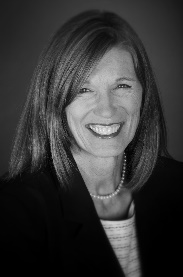 Ms. Weir has extensive business immigration experience assisting companies and individuals with nonimmigrant and immigrant processes.  She represents companies ranging from Fortune 500 to start-up in a wide range of industries such as education, technology, biotech, oil and gas, medical and manufacturing.Ms. Weir provides compliance expertise to assist companies with planning, training and internal audits as well as enforcement representation.  She also represents entertainment groups; individuals of extraordinary ability in business, science, the arts and athletics; as well as outstanding professors and persons performing work in the national interest. She is currently Chair of the American Immigration Lawyers (AILA) Texas Chapter for Texas New Mexico and Oklahoma and has served on the Executive Committee since 2010.  Ms. Weir is also a Member of the Board for the U.S. Mexico Bar Association.  She also serves as an AILA liaison for the Texas Service Center and has previously been the liaison for the U.S. Customs and Border Protection Houston headquarters. Ms. Weir has previously taught business immigration law as an adjunct professor at the Thurgood Marshall School of Law.She is admitted to the State Bar of Texas, the Southern District of Texas District Courts, and the United States Fifth Circuit Court of Appeals.